For your excellent performance, your dedication to the Wendy's brand and providing great service to each and every customer.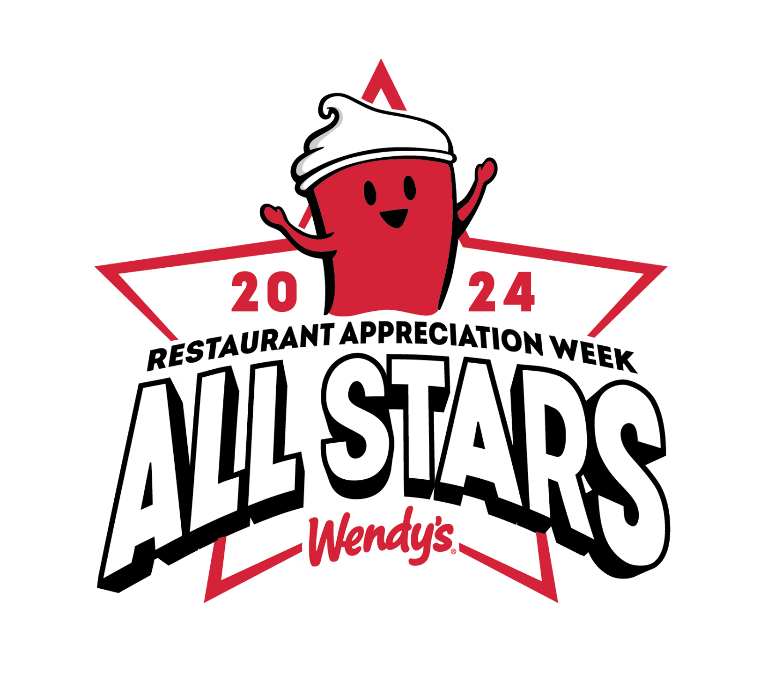 